弘光科技大學交通路線說明【弘光科技大學位置簡圖】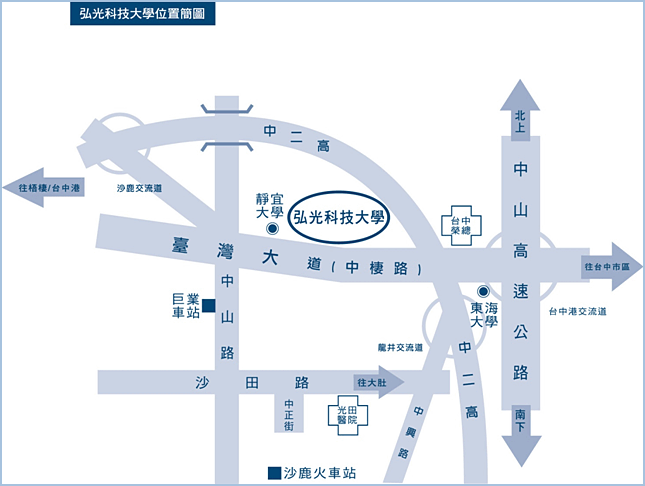 【弘光科技大學校區平面圖】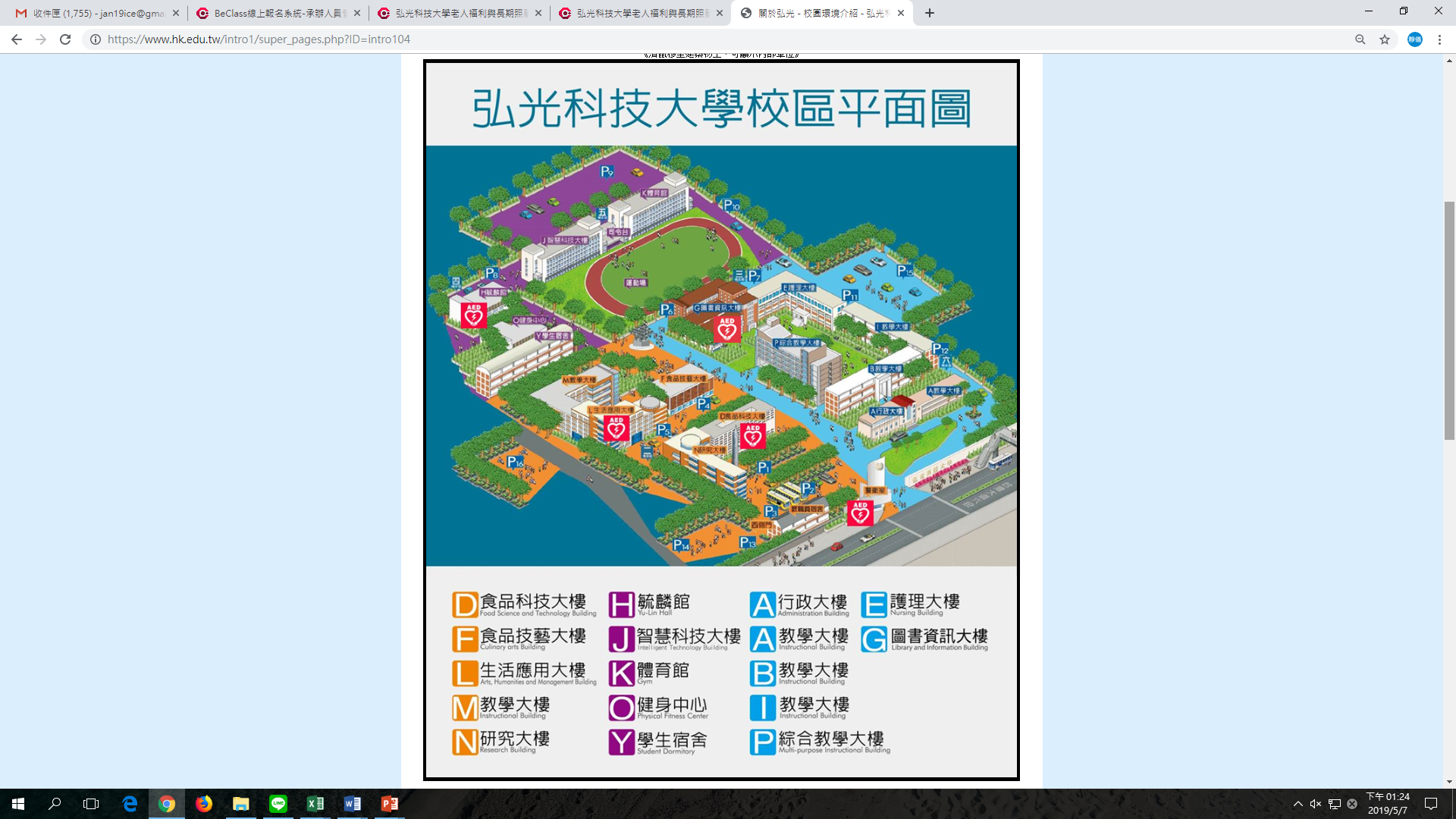 【國道一號】●南下/北上
自中山高速公路→請下178.6KM中港/沙鹿交流道→往沙鹿方向出口→接省道 往沙鹿方向沿台灣大道→台灣大道六段→約10公里即可抵達本校。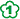 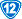 【國道三號】●北上
自第二高速公路→請下182.8KM龍井/台中交流道→往台中方向出口→第一個紅綠燈(約700公尺)左轉→往省道沙鹿方向行駛→至台灣大道六段左轉→約3公里即可抵達本校。
●南下
自第二高速公路→請下176.1KM沙鹿/沙鹿交流道→往沙鹿方向出口→往省道至台灣大道六段左轉→約3公里即可抵達本校。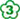 【中彰快速道路】●中彰快速道路→請下11KM西屯3交流道(西屯交流道)→經西屯路→至玉門路左轉→至台灣大道右轉→台灣大道→約8公里即可抵達本校。【搭乘公車或火車】1.搭公車(如國光客運、統聯客運)往台中者：請搭乘經中港交流道(或台中車站)的班次，下交流道後至臺灣大道再轉乘優化公車300~310號，在「弘光科技大學」站下車(車程約20分鐘)。2.自外縣市搭山線火車或國光客運至臺中火車站者：請搭乘臺中火車站的優化公車300~310號或往大甲、清水、梧棲的班車在「弘光科技大學」站下車(車程約50分鐘)。3.搭海線火車者：請在沙鹿火車站下車後，至巨業客運沙鹿總站(沙鹿火車站－步行中正路－左轉沙田路－右轉中山路)搭往臺中的班車，在「弘光科技大學」站下車(車程約10分鐘)。【搭乘高鐵】抵達高鐵台中站後，搭乘計程車至本校約30鐘，亦可搭乘高鐵台中站和欣客運161路至臺中榮總(東海大學站)，再轉乘優化公車300~310號，在「弘光科技大學」站下車(車程約5分鐘)。